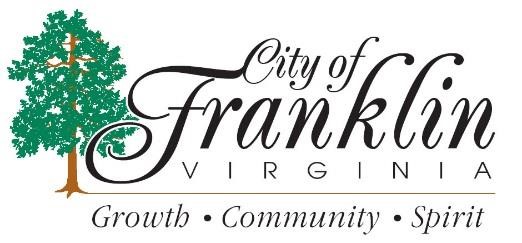 CITY OF FRANKLINDEPARTMENT OF COMMUNITY DEVELOPMENTPLANNING - BUILDING INSPECTIONS – ZONING – ENVIRONMENTAL SERVICESAGREEMENT IN LIEU OF AN EROSION AND SEDIMENT CONTROL PLAN FOR A SINGLE FAMILY RESIDENCE  	 	 	 	 	 	 	 	Land Disturbing Permit No._______ 	 	 	 	 	 	 	 	Building Permit No._____________ 	 	 	 	 	 	 	 	Subdivision____________________ 	 	 	 	 	 	 	 	Address_______________________ 	 	 	 	 	 	 	 	Lot No._______________________ In lieu of submission of an erosion and sediment control plan for the construction of this single family dwelling, I agree to comply with any reasonable requirements determined necessary by the City of Franklin Department of Community Development, representing either the Building Official or the City Engineer. Such requirements shall be based on the conservation standards contained in the City of Franklin Erosion and Sediment Control Ordinances, and shall represent the minimum practices necessary to provide adequate control of erosion and sedimentation on or resulting from this project. In addition to the below measures, all denuded areas on the lot shall be stabilized within 15 days of final grading with permanent vegetation or a protective ground cover suitable for the time of year. I further understand that failure to comply with such requirements within three working days following notice by the City of Franklin Department of Community Development could result in citation for violation of the City of Franklin Erosion and Sediment Control Ordinances. Measures Specified by Plan Approving Authority: Install and maintain construction entrance and silt fence per Virginia Erosion and Sediment Control Handbook. Other:____________________________________________________________________________________________________________________________________________________________________________________________________________ Signature of Landowner: ____________________________________________________ Party Responsible for Erosion Control: _________________________________________  	(If different from Landowner) Approved By: ______________________________________ Date: ___________________ 10-29-20 